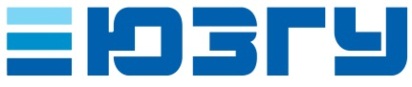 МИНОБРНАУКИ   РОССИИФедеральное государственное бюджетное образовательное учреждение высшего образования«Юго-Западный государственный университет»МИНОБРНАУКИ   РОССИИФедеральное государственное бюджетное образовательное учреждение высшего образования«Юго-Западный государственный университет»МИНОБРНАУКИ   РОССИИФедеральное государственное бюджетное образовательное учреждение высшего образования«Юго-Западный государственный университет»Система  менеджмента  качестваСистема  менеджмента  качестваСистема  менеджмента  качестваУТВЕРЖДАЮУТВЕРЖДАЮРектор университетаРектор университета(должность)(должность) С.Г. Емельянов(подпись)«_____» ______________ 20____ г.«_____» ______________ 20____ г.ИНСТРУКЦИЯпо охране труда дляИНСТРУКЦИЯпо охране труда дляИНСТРУКЦИЯпо охране труда дляИНСТРУКЦИЯпо охране труда дляИНСТРУКЦИЯпо охране труда для<Наименование должности, профессии или вида работ><Наименование должности, профессии или вида работ><Наименование должности, профессии или вида работ><Наименование должности, профессии или вида работ><Наименование должности, профессии или вида работ>(наименование должности, профессии или вида работ)(наименование должности, профессии или вида работ)(наименование должности, профессии или вида работ)(наименование должности, профессии или вида работ)(наименование должности, профессии или вида работ)ИОТ Х–20ХХИОТ Х–20ХХИОТ Х–20ХХИОТ Х–20ХХИОТ Х–20ХХ(Издание Х)(Издание Х)(Издание Х)(Издание Х)(Издание Х)Введена:впервые (взамен <индекс и наименование документа>)впервые (взамен <индекс и наименование документа>)впервые (взамен <индекс и наименование документа>)впервые (взамен <индекс и наименование документа>)